SIEMPRE APPLICATION FOR EMPLOYMENTGENERAL INFORMATION DATE:____________ 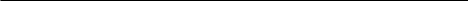 POSITION(S) APPLIED FOR:________________________________ Age: _____________ NAME: _______________________________________________________________________________________________________PHONE NUMBER:___________________________________________________________EMAIL:____________________________________________________________________SOCIAL SECURITY #:______-____-_____PLEASE CIRCLE YOUR RESPONSE ARE YOU ELIGIBLE FOR EMPLOYMENT IN THIS COUNTRY? YES NO (PROOF OF US CITIZENSHIP OR IMMIGRATION STATUS WILL BE REQUIRED UPON EMPLOYMENT) IF YOU ARE UNDER 18, CAN YOU FURNISH A WORK PERMIT? YES NO HAVE YOU FILED AN APPLICATION HERE BEFORE? YES NO HAVE YOU BEEN EMPLOYED AT SIEMPRE BEFORE? YES NO HAVE YOU EVER BEEN CONVICTED OF A FELONY BEFORE? YES NO IF YES, PLEASE EXPLAIN:_________________________________ _________________________________________________________ ARE YOU ABLE TO PERFORM THE ESSENTIAL FUNCTIONS OF THE JOB APPLIED FOR WITH OR WITHOUT REASONABLE ACCOMMODATION? YES NO IF NO, PLEASE EXPLAIN:__________________________________ _________________________________________________________ TYPE OF EMPLOYMENT DESIRED: FULL TIME PART TIME EDUCATIONAL BACKGROUND School Name - Years Completed – Degree - Major COLLEGE HIGH SCHOOL OTHER EMPLOYMENT HISTORY STARTING WITH THE MOST RECENT, LIST THREE PREVIOUS EMPLOYERS, INCLUDING ANY MILITARY EXPERIENCE. PLEASE EXPLAIN ANY GAPS IN EMPLOYMENT IN THE COMMENTS SECTION.EMPLOYER:_________________________________________________________________TELEPHONE:__________ ______________________________________________________ADDRESS: _________________________________________________________________________JOB TITLE:_____________________ DATES: FROM:______________ TO:______________ SUMMARIZE THE NATURE OF THE WORK PERFORMED AND JOB RESPONSIBILITIES:____________________________________________________________________________________________________________________________________________________ SUPERVISOR AND TITLE:____________________________________ TELEPHONE:____________ REASON FOR LEAVING:______________________________________________________________ EMPLOYER:_________________________________________________________________TELEPHONE:__________ ______________________________________________________ADDRESS: _________________________________________________________________________JOB TITLE:_____________________ DATES: FROM:______________ TO:______________ SUMMARIZE THE NATURE OF THE WORK PERFORMED AND JOB RESPONSIBILITIES:____________________________________________________________________________________________________________________________________________________ SUPERVISOR AND TITLE:____________________________________ TELEPHONE:____________ REASON FOR LEAVING:______________________________________________________________ EMPLOYER:_________________________________________________________________TELEPHONE:__________ ______________________________________________________ADDRESS: _________________________________________________________________________JOB TITLE:_____________________ DATES: FROM:______________ TO:______________ SUMMARIZE THE NATURE OF THE WORK PERFORMED AND JOB RESPONSIBILITIES:____________________________________________________________________________________________________________________________________________________ SUPERVISOR AND TITLE:____________________________________ TELEPHONE:____________ REASON FOR LEAVING:______________________________________________________________ EMPLOYER:_________________________________________________________________TELEPHONE:__________ ______________________________________________________ADDRESS: _________________________________________________________________________JOB TITLE:_____________________ DATES: FROM:______________ TO:______________ SUMMARIZE THE NATURE OF THE WORK PERFORMED AND JOB RESPONSIBILITIES:____________________________________________________________________________________________________________________________________________________ SUPERVISOR AND TITLE:____________________________________ TELEPHONE:____________ REASON FOR LEAVING:______________________________________________________________ IF RELATED TO ANYONE IN OUR EMPLOY, LIST NAME:_________________________________ REFERRED BY:_______________________________________________________________________ COMMENTS (INCLUDING EXPLANATION OF ANY GAPS IN EMPLOYMENT):_______________ _____________________________________________________________________________________ ANY ADDITIONAL INFORMATION YOU WOULD LIKE US TO CONSIDER?_________________ _____________________________________________________________________________________PLEASE READ AND SIGN I HEREBY CERTIFY THAT THE INFORMATION CONTAINED IN THIS APPLICATION IS TRUE AND CORRECT TO THE BEST OF MY KNOWLEDGE AND AGREE TO HAVE ANY OF THE INFORMATION VERIFIED BY SIEMPRE UNLESS I HAVE INDICATED IN WRITING TO THE CONTRARY. I AUTHORIZE THE REFERENCES LISTED ABOVE, AS WELL AS ALL OTHER INDIVIDUALS WHOME SIEMPRE CONTACTS, TO PROVIDE SIEMPRE ANY AND ALL INFORMATION CONCERNING PREVIOUS EMPLOYMENT AND ANY OTHER PERTINENT INFORMATION THAT THEY MAY HAVE. FURTHER, I RELEASE ALL PARTIES AND PERSONS FROM ANY AND ALL LIABILITY FOR ANY DAMAGES THAT MAY RESULT FROM FURNISHING SUCH INFORMATION BY SIEMPRE OR ANY OF ITS AGENTS OR REPRESENTATIVES. I UNDERSTAND THAT ANY MISREPRESENTATION, FALSIFICATION, OR MATERIAL OMISSION OF INFORMATION ON THIS APPLICATION MAY RESULT IN MY FAILURE TO RECEIVE AN OFFER OR, IF I AM HIRED, MY DISMISSAL FROM EMPLOYMENT. IN CONSIDERATION OF MY EMPLOYMENT, I AGREE TO CONFORM TO THE RULES AND STANDARDS OF SIEMPRE, AS AMENDED BY SIEMPRE FROM TIME TO TIME IN ITS DISCRETION. I FURTHER AGREE THAT MY EMPLOYMENT AND COMPENSATION CAN BE TERMINATED AT WILL, WITH OR WITHOUT CAUSE , AND WITH OR WITHOUT NOTICE, AT ANY TIME, EITHER AT MY OPTION OR AT THE OPTION OF SIEMPRE. I ALSO ACKNOWLEDGE THAT NO WRITTEN OR ORAL PROMISE OF EMPLOYMENT FOR A SPECIFIED TERM IS EFFECTIVE UNLESS EXPRESSLY SET FORTH IN A DOCUMENT SIGNED BY AN OFFICER OF THE COMPANY. SIEMPRE IS AN EQUAL OPPORTUNITY EMPLOYER. SIEMPRE DOES NOT DISCRIMINATE IN EMPLOYMENT AND NO QUESTION ON THIS APPLICATION IS USED FOR THE PURPOSE OF LIMITING OR EXCLUDING ANY APPLICANT’S CONSIDERATION FOR EMPLOYMENT ON A BASIS PROHIBITED BY LOCAL, STATE, OR FEDERAL LAW. SIGNATURE OF APPLICANT ________________________________________________________ DATE ___________________________AVAILABILITYAVAILABILITYSUNMONTUEWEDTHFRSAT